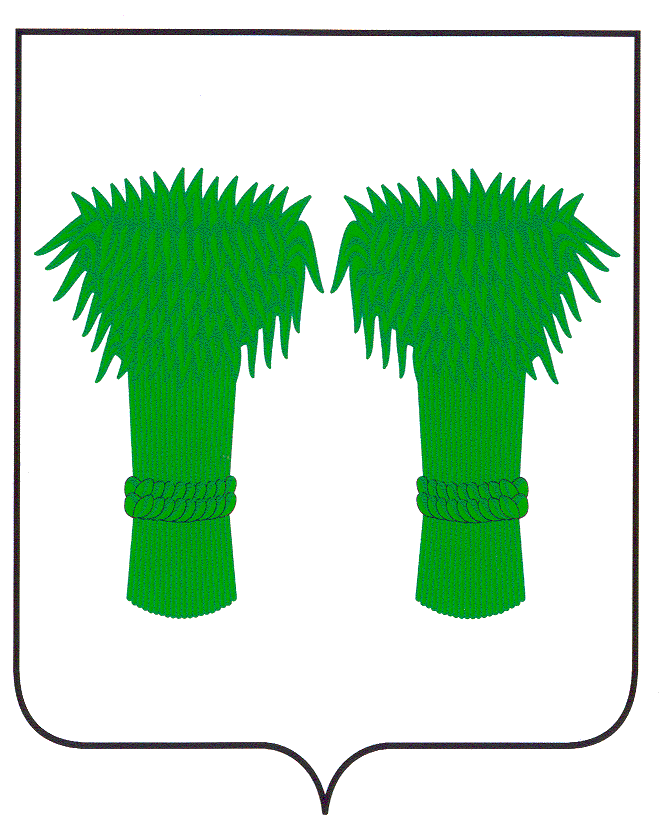  МУНИЦИПАЛЬНЫЙ  ВЕСТНИК                                       информационный бюллетень                                 Официальное издание районного Собрания депутатов и                               администрации Кадыйского муниципального районаИЗВЕЩЕНИЕ                  Администрация Кадыйского муниципального района сообщает о возможности предоставлении земельного участка площадью 624 кв.м. с кадастровым номером 44:05:070202:208, местоположение: Костромская область, Кадыйский район, с.Борисоглебское в  аренду на 20 лет для ведения личного подсобного хозяйства, категория земель- земли  населенных пунктов. Заинтересованные лица  в течение 30 дней со дня опубликования извещения в муниципальном вестнике администрации    и размещения извещения на официальном сайте могут подать заявления о намерении участвовать в аукционе на право заключения  договора аренды земельного участка. Прием заявлений по адресу:Костромская область, Кадыйский район,п.Кадый,  ул. Центральная,д.3. график работы : пн-пт, с 8.00 до 17.00, перерыв с 12.00 до 13.00Телефон для справок: (49442) 3-40-05Глава администрации  Кадыйского муниципального района   В.В.Зайцев   ИЗВЕЩЕНИЕ                  Администрация Кадыйского муниципального района сообщает о возможности предоставлении земельного участка площадью 416 кв.м. с кадастровым номером 44:05:071709:15, местоположение: Костромская область, Кадыйский район, с.Борисоглебское в  аренду на 20 лет для ведения личного подсобного хозяйства, категория земель- земли  сельскохозяйственного назначения. Заинтересованные лица  в течение 30 дней со дня опубликования извещения в муниципальном вестнике администрации    и размещения извещения на официальном сайте могут подать заявления о намерении участвовать в аукционе на право заключения  договора аренды земельного участка. Прием заявлений по адресу:Костромская область, Кадыйский район,п.Кадый,  ул. Центральная,д.3. график работы : пн-пт, с 8.00 до 17.00, перерыв с 12.00 до 13.00Телефон для справок: (49442) 3-40-05Глава администрации  Кадыйского муниципального района   В.В.Зайцев                                       Информационный бюллетень выходит не реже 1 раза в квартал.Тираж 10 экземпляров.Учредители: Собрание депутатов и администрация Кадыйского муниципального района.Адрес: 157980 Костромская область п. Кадый ул. Центральная д. 3; тел./факс (49442) 3-40-08 .